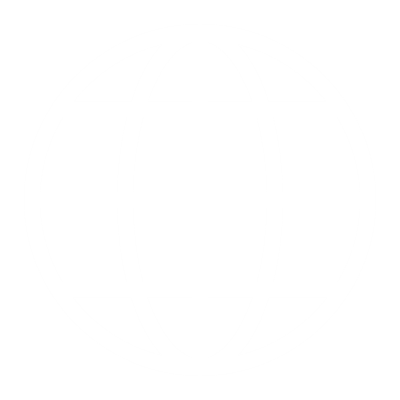 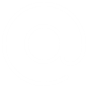 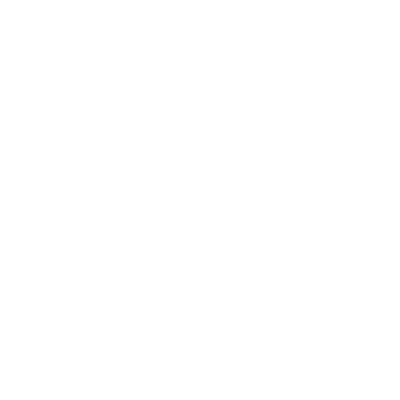 ΓΝΩΡΙΣΤΕ ΜΕΜάριος Γεωργίου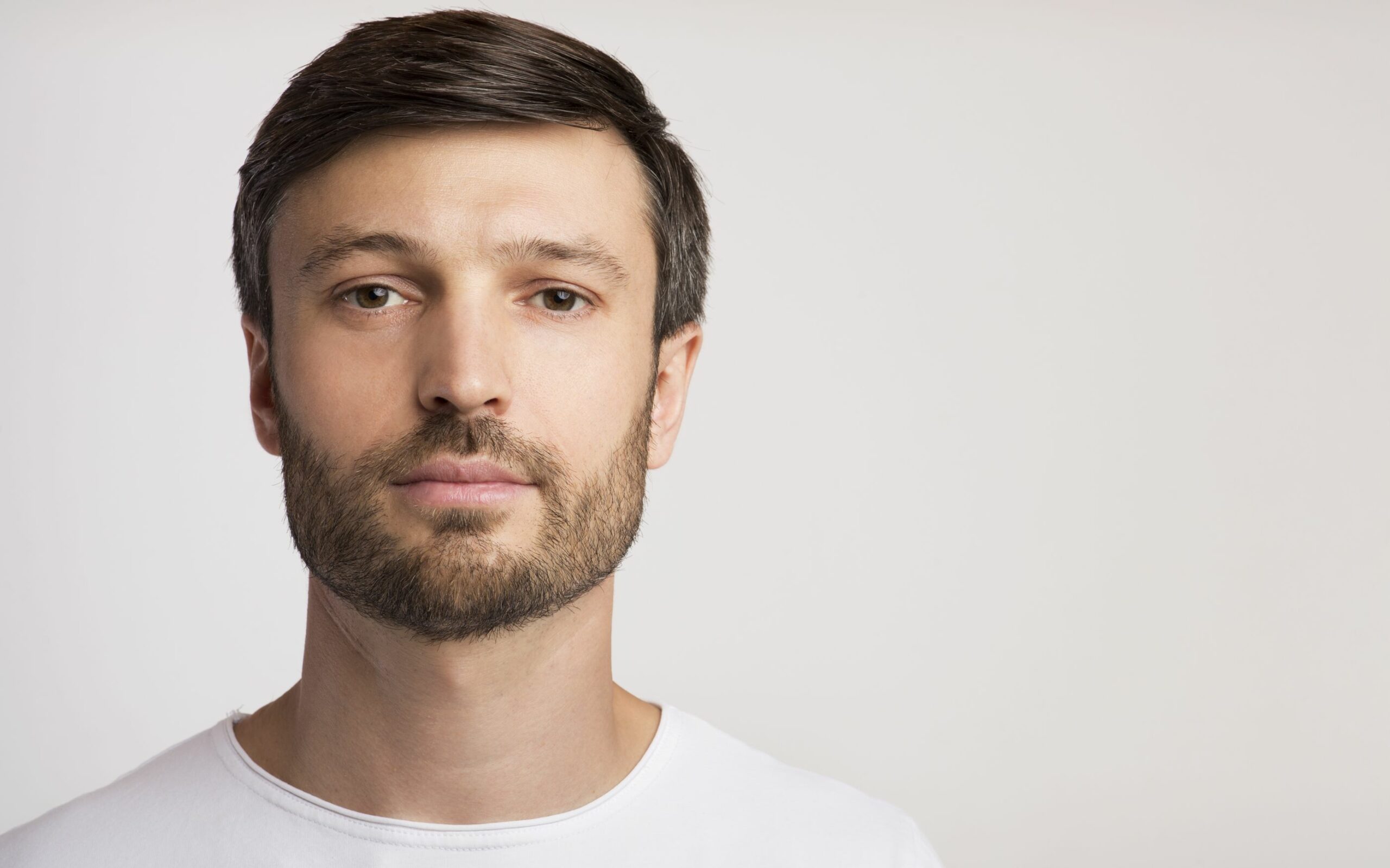 ΣΕΡΒΙΤΟΡΟΣΣτόχοιΘέλω να εργαστώ στα καταστήματα εστίασης ESTIASIS, καθώς θεωρώ ότι η εργασία μου σε ένα από αυτά θα βοηθήσει στην εξέλιξη της καριέρας μου και τη βελτίωση των δεξιοτήτων μου. Παράλληλα, μπορείτε να βασιστείτε στη συνέπειά μου.Εργασιακή ΕμπειρίαΣερβιτόρος(2021-2022)Καφέ-Σνακ-Εστιατόριο GEYSIS, ΘεσσαλονίκηΣερβιτόρος(2019-2020)Καφετέρια  AROMA, ΠειραιάςΒοηθός Σερβιτόρου(2018)Εστιατόριο NOSTIMO, ΠειραιάςΔεξιότητεςΕίμαι ευγενικός και πρόθυμος να εξυπηρετήσω τον πελάτη, ενώ το μεγαλύτερό μου προτέρημα θεωρώ ότι είναι η διακριτικότητα στον χώρο της εργασίας μου.Είμαι ευγενικός και πρόθυμος να εξυπηρετήσω τον πελάτη, ενώ το μεγαλύτερό μου προτέρημα θεωρώ ότι είναι η διακριτικότητα στον χώρο της εργασίας μου.Είμαι ευγενικός και πρόθυμος να εξυπηρετήσω τον πελάτη, ενώ το μεγαλύτερό μου προτέρημα θεωρώ ότι είναι η διακριτικότητα στον χώρο της εργασίας μου.Είμαι ευγενικός και πρόθυμος να εξυπηρετήσω τον πελάτη, ενώ το μεγαλύτερό μου προτέρημα θεωρώ ότι είναι η διακριτικότητα στον χώρο της εργασίας μου.Είμαι ευγενικός και πρόθυμος να εξυπηρετήσω τον πελάτη, ενώ το μεγαλύτερό μου προτέρημα θεωρώ ότι είναι η διακριτικότητα στον χώρο της εργασίας μου.Είμαι ευγενικός και πρόθυμος να εξυπηρετήσω τον πελάτη, ενώ το μεγαλύτερό μου προτέρημα θεωρώ ότι είναι η διακριτικότητα στον χώρο της εργασίας μου.Μάριος ΓεωργίουΣΕΡΒΙΤΟΡΟΣΣτόχοιΘέλω να εργαστώ στα καταστήματα εστίασης ESTIASIS, καθώς θεωρώ ότι η εργασία μου σε ένα από αυτά θα βοηθήσει στην εξέλιξη της καριέρας μου και τη βελτίωση των δεξιοτήτων μου. Παράλληλα, μπορείτε να βασιστείτε στη συνέπειά μου.Εργασιακή ΕμπειρίαΣερβιτόρος(2021-2022)Καφέ-Σνακ-Εστιατόριο GEYSIS, ΘεσσαλονίκηΣερβιτόρος(2019-2020)Καφετέρια  AROMA, ΠειραιάςΒοηθός Σερβιτόρου(2018)Εστιατόριο NOSTIMO, ΠειραιάςΔεξιότητεςΕΠΙΚΟΙΝΩΝΙΑΕΠΙΚΟΙΝΩΝΙΑΕΠΙΚΟΙΝΩΝΙΑΕΠΙΚΟΙΝΩΝΙΑΜάριος ΓεωργίουΣΕΡΒΙΤΟΡΟΣΣτόχοιΘέλω να εργαστώ στα καταστήματα εστίασης ESTIASIS, καθώς θεωρώ ότι η εργασία μου σε ένα από αυτά θα βοηθήσει στην εξέλιξη της καριέρας μου και τη βελτίωση των δεξιοτήτων μου. Παράλληλα, μπορείτε να βασιστείτε στη συνέπειά μου.Εργασιακή ΕμπειρίαΣερβιτόρος(2021-2022)Καφέ-Σνακ-Εστιατόριο GEYSIS, ΘεσσαλονίκηΣερβιτόρος(2019-2020)Καφετέρια  AROMA, ΠειραιάςΒοηθός Σερβιτόρου(2018)Εστιατόριο NOSTIMO, ΠειραιάςΔεξιότητες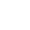 info@click-me.grinfo@click-me.grinfo@click-me.grinfo@click-me.grΜάριος ΓεωργίουΣΕΡΒΙΤΟΡΟΣΣτόχοιΘέλω να εργαστώ στα καταστήματα εστίασης ESTIASIS, καθώς θεωρώ ότι η εργασία μου σε ένα από αυτά θα βοηθήσει στην εξέλιξη της καριέρας μου και τη βελτίωση των δεξιοτήτων μου. Παράλληλα, μπορείτε να βασιστείτε στη συνέπειά μου.Εργασιακή ΕμπειρίαΣερβιτόρος(2021-2022)Καφέ-Σνακ-Εστιατόριο GEYSIS, ΘεσσαλονίκηΣερβιτόρος(2019-2020)Καφετέρια  AROMA, ΠειραιάςΒοηθός Σερβιτόρου(2018)Εστιατόριο NOSTIMO, ΠειραιάςΔεξιότητες6950 0000006950 0000006950 0000006950 000000Μάριος ΓεωργίουΣΕΡΒΙΤΟΡΟΣΣτόχοιΘέλω να εργαστώ στα καταστήματα εστίασης ESTIASIS, καθώς θεωρώ ότι η εργασία μου σε ένα από αυτά θα βοηθήσει στην εξέλιξη της καριέρας μου και τη βελτίωση των δεξιοτήτων μου. Παράλληλα, μπορείτε να βασιστείτε στη συνέπειά μου.Εργασιακή ΕμπειρίαΣερβιτόρος(2021-2022)Καφέ-Σνακ-Εστιατόριο GEYSIS, ΘεσσαλονίκηΣερβιτόρος(2019-2020)Καφετέρια  AROMA, ΠειραιάςΒοηθός Σερβιτόρου(2018)Εστιατόριο NOSTIMO, ΠειραιάςΔεξιότητεςΜάριος ΓεωργίουΣΕΡΒΙΤΟΡΟΣΣτόχοιΘέλω να εργαστώ στα καταστήματα εστίασης ESTIASIS, καθώς θεωρώ ότι η εργασία μου σε ένα από αυτά θα βοηθήσει στην εξέλιξη της καριέρας μου και τη βελτίωση των δεξιοτήτων μου. Παράλληλα, μπορείτε να βασιστείτε στη συνέπειά μου.Εργασιακή ΕμπειρίαΣερβιτόρος(2021-2022)Καφέ-Σνακ-Εστιατόριο GEYSIS, ΘεσσαλονίκηΣερβιτόρος(2019-2020)Καφετέρια  AROMA, ΠειραιάςΒοηθός Σερβιτόρου(2018)Εστιατόριο NOSTIMO, ΠειραιάςΔεξιότητεςΡόδου 0, Θεσσαλονίκη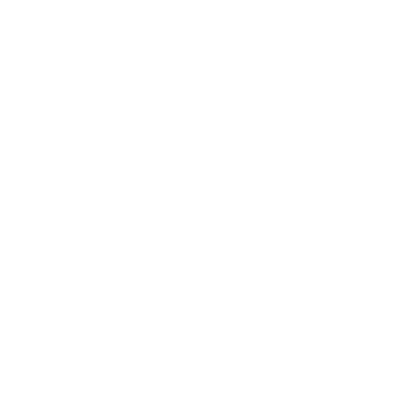 Ρόδου 0, ΘεσσαλονίκηΡόδου 0, ΘεσσαλονίκηΡόδου 0, ΘεσσαλονίκηΡόδου 0, ΘεσσαλονίκηΡόδου 0, ΘεσσαλονίκηΜάριος ΓεωργίουΣΕΡΒΙΤΟΡΟΣΣτόχοιΘέλω να εργαστώ στα καταστήματα εστίασης ESTIASIS, καθώς θεωρώ ότι η εργασία μου σε ένα από αυτά θα βοηθήσει στην εξέλιξη της καριέρας μου και τη βελτίωση των δεξιοτήτων μου. Παράλληλα, μπορείτε να βασιστείτε στη συνέπειά μου.Εργασιακή ΕμπειρίαΣερβιτόρος(2021-2022)Καφέ-Σνακ-Εστιατόριο GEYSIS, ΘεσσαλονίκηΣερβιτόρος(2019-2020)Καφετέρια  AROMA, ΠειραιάςΒοηθός Σερβιτόρου(2018)Εστιατόριο NOSTIMO, ΠειραιάςΔεξιότητεςΜάριος ΓεωργίουΣΕΡΒΙΤΟΡΟΣΣτόχοιΘέλω να εργαστώ στα καταστήματα εστίασης ESTIASIS, καθώς θεωρώ ότι η εργασία μου σε ένα από αυτά θα βοηθήσει στην εξέλιξη της καριέρας μου και τη βελτίωση των δεξιοτήτων μου. Παράλληλα, μπορείτε να βασιστείτε στη συνέπειά μου.Εργασιακή ΕμπειρίαΣερβιτόρος(2021-2022)Καφέ-Σνακ-Εστιατόριο GEYSIS, ΘεσσαλονίκηΣερβιτόρος(2019-2020)Καφετέρια  AROMA, ΠειραιάςΒοηθός Σερβιτόρου(2018)Εστιατόριο NOSTIMO, ΠειραιάςΔεξιότητεςΕΚΠΑΙΔΕΥΣΗΕΚΠΑΙΔΕΥΣΗΕΚΠΑΙΔΕΥΣΗΜάριος ΓεωργίουΣΕΡΒΙΤΟΡΟΣΣτόχοιΘέλω να εργαστώ στα καταστήματα εστίασης ESTIASIS, καθώς θεωρώ ότι η εργασία μου σε ένα από αυτά θα βοηθήσει στην εξέλιξη της καριέρας μου και τη βελτίωση των δεξιοτήτων μου. Παράλληλα, μπορείτε να βασιστείτε στη συνέπειά μου.Εργασιακή ΕμπειρίαΣερβιτόρος(2021-2022)Καφέ-Σνακ-Εστιατόριο GEYSIS, ΘεσσαλονίκηΣερβιτόρος(2019-2020)Καφετέρια  AROMA, ΠειραιάςΒοηθός Σερβιτόρου(2018)Εστιατόριο NOSTIMO, ΠειραιάςΔεξιότητεςΜάριος ΓεωργίουΣΕΡΒΙΤΟΡΟΣΣτόχοιΘέλω να εργαστώ στα καταστήματα εστίασης ESTIASIS, καθώς θεωρώ ότι η εργασία μου σε ένα από αυτά θα βοηθήσει στην εξέλιξη της καριέρας μου και τη βελτίωση των δεξιοτήτων μου. Παράλληλα, μπορείτε να βασιστείτε στη συνέπειά μου.Εργασιακή ΕμπειρίαΣερβιτόρος(2021-2022)Καφέ-Σνακ-Εστιατόριο GEYSIS, ΘεσσαλονίκηΣερβιτόρος(2019-2020)Καφετέρια  AROMA, ΠειραιάςΒοηθός Σερβιτόρου(2018)Εστιατόριο NOSTIMO, ΠειραιάςΔεξιότητες  ΤΕΙ Μηχανολογίας Πειραιά  Πτυχίο  2020  ΤΕΙ Μηχανολογίας Πειραιά  Πτυχίο  2020  ΤΕΙ Μηχανολογίας Πειραιά  Πτυχίο  2020  ΤΕΙ Μηχανολογίας Πειραιά  Πτυχίο  2020Μάριος ΓεωργίουΣΕΡΒΙΤΟΡΟΣΣτόχοιΘέλω να εργαστώ στα καταστήματα εστίασης ESTIASIS, καθώς θεωρώ ότι η εργασία μου σε ένα από αυτά θα βοηθήσει στην εξέλιξη της καριέρας μου και τη βελτίωση των δεξιοτήτων μου. Παράλληλα, μπορείτε να βασιστείτε στη συνέπειά μου.Εργασιακή ΕμπειρίαΣερβιτόρος(2021-2022)Καφέ-Σνακ-Εστιατόριο GEYSIS, ΘεσσαλονίκηΣερβιτόρος(2019-2020)Καφετέρια  AROMA, ΠειραιάςΒοηθός Σερβιτόρου(2018)Εστιατόριο NOSTIMO, ΠειραιάςΔεξιότητες  Proficiency, Αγγλική γλώσσα  2018   Proficiency, Αγγλική γλώσσα  2018   Proficiency, Αγγλική γλώσσα  2018   Proficiency, Αγγλική γλώσσα  2018 Μάριος ΓεωργίουΣΕΡΒΙΤΟΡΟΣΣτόχοιΘέλω να εργαστώ στα καταστήματα εστίασης ESTIASIS, καθώς θεωρώ ότι η εργασία μου σε ένα από αυτά θα βοηθήσει στην εξέλιξη της καριέρας μου και τη βελτίωση των δεξιοτήτων μου. Παράλληλα, μπορείτε να βασιστείτε στη συνέπειά μου.Εργασιακή ΕμπειρίαΣερβιτόρος(2021-2022)Καφέ-Σνακ-Εστιατόριο GEYSIS, ΘεσσαλονίκηΣερβιτόρος(2019-2020)Καφετέρια  AROMA, ΠειραιάςΒοηθός Σερβιτόρου(2018)Εστιατόριο NOSTIMO, ΠειραιάςΔεξιότητες